Dr. Jean-Lou Dorne - EFSA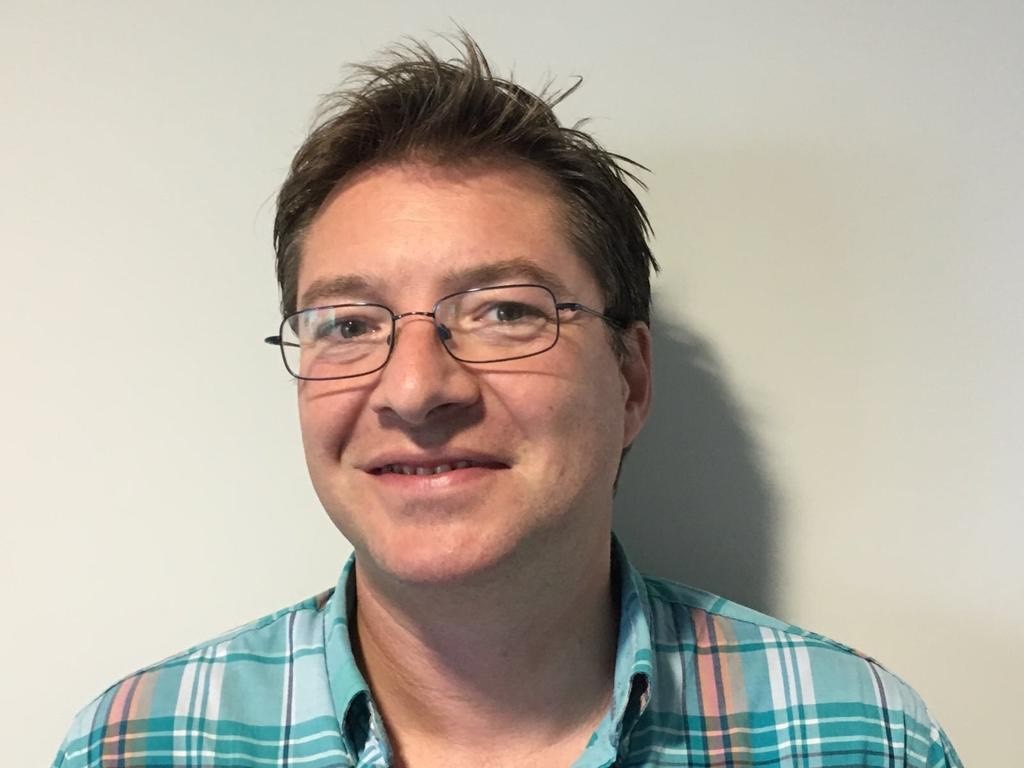 Affiliation:
Dr. Jean-Lou Dorne
 Scientific Committee and Emerging Risks Unit
 Department of Risk Assessment and Scientific Assistance
 European Food Safety Authority (EFSA)Email: Jean-Lou.DORNE@efsa.europa.eu  LinkedIn profile: www.linkedin.com/in/jean-lou-dorne-1016415 Title of the presentation: 
OpenFoodTox: EFSA's chemical hazards databaseAbstract: 
Since its creation in 2002, the European Food Safety Authority (EFSA) has produced over 2000 Scientific Opinions as risk assessments, Statements and Conclusions for over 5000 substances through the work of its Scientific Panels, Units and Scientific Committee. Over the last 3 years, EFSA has been publishing OpenFoodTox, an open source toxicological database for all substances evaluated by EFSA which is available for download and data visualisation. OpenFoodTox provides substance characterisation, links to EFSA’s outputs, applicable legislations regulations, and a summary of hazard data for human health, animal health and ecological assessments. The data model using OECD harmonised templates (OHTs) which allows to structure the data and facilitates data sharing with all relevant stakeholders including the risk assessment community, such as sister agencies, international scientific advisory bodies, industry and others. This short course will provide a description of OpenFoodTox and its funcionalities as well as examples of applications of OpenFoodTox in chemical risk assessment including new quantitative structure–activity relationship (QSAR) models and its future developments. The second part of the course will provide the user with hands on training to users particularly to search the database and search its content for specific substances. The course will conclude with an intercative discussion with the audience.About the training:  
During the practical session, the participants will be able to download OpenFoodTox and access the microstrategy tool to search data for specific substances. Functionalities of the database will be presented through practical examples.Short bio: 
Dr. Dorne has been working since 2006 in EFSA as a Senior Scientific Officer in the Scientific Committee and Emerging Risks unit. Previously, he spent 9 years at the University of Southampton between a PhD and 5 years of postdoctoral research UK on “human variability in kinetics and metabolism and refinement of uncertainty factors for chemical risk assessment”. His work focuses on chemical risk assessment and toxicology.Key areas of work include: The development and publication of EFSA’s chemical hazards database: OpenFoodTox and TKplate an open source platform integrating kinetic models for humans and animals.Implementation of New Approach methodologies (NAMs) in risk assessment Mixture risk assessment for humans, animals and the environmentTraining programmes in risk assessment across Europe and in other countriesOver 120 peer reviewed publications, 100 EFSA outputs and 6 book chapters (h-index:34)Additional materials for participants:	About OpenFoodTox: EFSA's chemical hazards database: 	www.efsa.europa.eu/en/data/chemical-hazards-dataOpenFoodTox:	EFSA's chemical hazards database - for download: 	zenodo.org/record/3693783#.X5LDhIgzbIV 		Editorial:	OpenFoodTox: EFSA's open source toxicological database on chemical 	hazards in food and feed:	www.efsa.europa.eu/en/efsajournal/pub/e15011 		Infographic: 	www.efsa.europa.eu/en/discover/infographics/openfoodtox-chemical-hazards-database 		Recent	Review on OpenFoodTox: EFSA’s OpenFoodTox: An open 	source toxicological database on chemicals in food and feed and its future developments.Environmental International: www.sciencedirect.com/science/article/pii/S0160412020322480
